I confirm that the learner has demonstrated competence by satisfying all of the criteria for this unit and that I have authenticated the work.Signature of assessor:  _____________________	Name (in block capitals): _____________________	Date:  ______________   Countersignature of qualified assessor (if required) and date:	IV initials (if sampled) and date:		Countersignature of qualified IV (if required) and date:	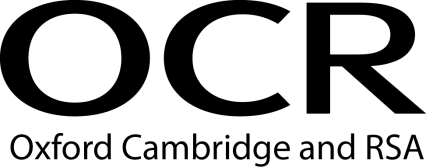 Evidence Record SheetOCR Level 4 Diploma in Career Information and Advice*OCR Level 6 Diploma in Career Guidance and Development**Delete as appropriateEvidence Record SheetOCR Level 4 Diploma in Career Information and Advice*OCR Level 6 Diploma in Career Guidance and Development**Delete as appropriateEvidence Record SheetOCR Level 4 Diploma in Career Information and Advice*OCR Level 6 Diploma in Career Guidance and Development**Delete as appropriateUnit Title: Use digital technology in the career development sectorUse digital technology in the career development sectorUse digital technology in the career development sectorUse digital technology in the career development sectorUse digital technology in the career development sectorOCR unit number:Unit 22Unit 22Unit 22Unit 22Unit 22Learner Name:I confirm that the evidence provided is a result of my own work.I confirm that the evidence provided is a result of my own work.I confirm that the evidence provided is a result of my own work.I confirm that the evidence provided is a result of my own work.I confirm that the evidence provided is a result of my own work.I confirm that the evidence provided is a result of my own work.Signature of learner:Signature of learner:Date:Learning OutcomesAssessment CriteriaEvidence ReferenceAssessment Method*1. 	Understand how digital technology can be used in the career development sector1.1	critically evaluate a range of digital technologies and how they are used in the sector to collect and curate information; create, change and deliver activities and connect, collaborate and communicate with clients and colleagues1.2	evaluate a range of methods to keep up to date with developments in digital technologies used in the career development sector2.	Understand the legislative requirements and ethical implications when using digital technology2.1	analyse the impact of relevant legislation on the use of digital technology in the sector2.2	explain the ethical implications when using digital technologies with clients and colleagues, including accessibility, availability, confidentiality, well-being, equality and impartiality3.	Understand different platform features used to enhance communication and maintain the safety and well-being of users3.1	evaluate a range of platform features and how they are used to enhance communication3.2	evaluate a range of methods to maintain the safety and well-being of users when communicating using digital technology4.	Be able to plan how to use digital technology to deliver an outcome4.1	establish the outcome of the use of the digital technology4.2	critically evaluate a range of digital technologies that could be used to deliver the outcome4.3	plan the use of the digital technology to deliver the outcome5.	Be able to use the digital technology to deliver the outcome and maintain the well-being of users5.1	use the digital technology to deliver the outcome5.2	consider the well-being of users when delivering the outcome6.	Be able to evaluate the use of digital technology in delivering an outcome6.1	evaluate the use of digital technology in delivering an outcome6.2	apply the outcomes of the evaluation to the planning of future use of the digital technology*Assessment method key: O = observation of learner, EP = examination of product; EWT = examination of witness testimony; ECH = examination of case history; EPS = examination of personal statement; EWA = examination of written answers to questions; QL = questioning of learner; QW = questioning of witness; PD = professional discussion*Assessment method key: O = observation of learner, EP = examination of product; EWT = examination of witness testimony; ECH = examination of case history; EPS = examination of personal statement; EWA = examination of written answers to questions; QL = questioning of learner; QW = questioning of witness; PD = professional discussion*Assessment method key: O = observation of learner, EP = examination of product; EWT = examination of witness testimony; ECH = examination of case history; EPS = examination of personal statement; EWA = examination of written answers to questions; QL = questioning of learner; QW = questioning of witness; PD = professional discussion*Assessment method key: O = observation of learner, EP = examination of product; EWT = examination of witness testimony; ECH = examination of case history; EPS = examination of personal statement; EWA = examination of written answers to questions; QL = questioning of learner; QW = questioning of witness; PD = professional discussion